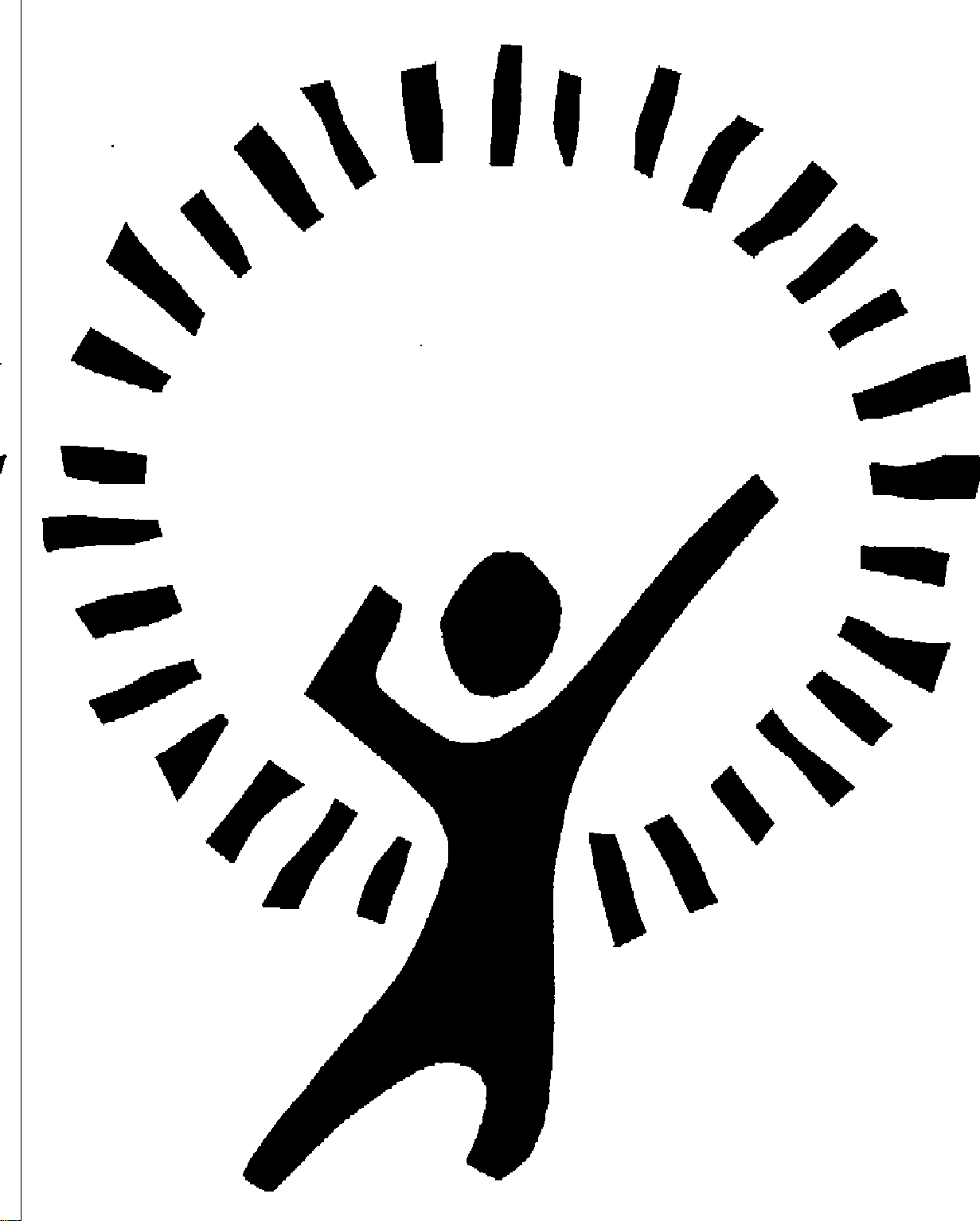 Brinkley Grove Primary School Sports Funding Academic Year Review 2019-2020This review outlines the impact of the Primary PE and Sports Premium spent by Brinkley Grove in the 2019 -2020 academic year. Brinkley Grove Primary School has received £20,745 this year to invest in P.E. within the school of which £3,899 was spent. This year, the funding was used to enhance and maintain the existing provision at Brinkley Grove. One of our main aims for the school sports funding at Brinkley Grove is to improve P.E. teaching and provision so that high quality lessons are sustainable for the future. Groundworks have taken place in order to lay the foundations for an improved outdoor learning area at a cost of £1,000.£1,656 has been spent employing specialist sports coaches to deliver high quality P.E lessons which the staff team-teach and observe to gain valuable experience and ideas to implement into their own teaching. Having the coaches has also boosted the engagement of all pupils’ regular physical activity in an attempt to kick start healthy active lifestyles. £500 was spent on Essex Children’s University in order to support pupils’ engagement in after school activities.EquipmentA total of £743 was spent on equipment to improve the PE provision in school. How will we spend the money in the 2020-2021 academic year? replacement of PE equipmentrenovation of an area of the school fieldsports coachesinstallation of a running track with lanes